Зарегистрировано в Минюсте России 15 августа 2018 г. N 51905МИНИСТЕРСТВО НАУКИ И ВЫСШЕГО ОБРАЗОВАНИЯРОССИЙСКОЙ ФЕДЕРАЦИИПРИКАЗот 26 июля 2018 г. N 15нОБ УТВЕРЖДЕНИИ ПОЛОЖЕНИЯО КОМИССИИ МИНИСТЕРСТВА НАУКИ И ВЫСШЕГО ОБРАЗОВАНИЯРОССИЙСКОЙ ФЕДЕРАЦИИ ПО СОБЛЮДЕНИЮ ТРЕБОВАНИЙ К СЛУЖЕБНОМУ(ДОЛЖНОСТНОМУ) ПОВЕДЕНИЮ И УРЕГУЛИРОВАНИЮКОНФЛИКТА ИНТЕРЕСОВВ соответствии с Федеральным законом от 27 июля 2004 г. N 79-ФЗ "О государственной гражданской службе Российской Федерации" (Собрание законодательства Российской Федерации, 2004, N 31, ст. 3215; 2006, N 6, ст. 636; 2007, N 10, ст. 1151; N 16, ст. 1828; N 49, ст. 6070; 2008, N 13, ст. 1186; N 30, ст. 3616; N 52, ст. 6235; 2009, N 29, ст. 3597; ст. 3624; N 48, ст. 5719, N 51, ст. 6150, ст. 6159; 2010, N 5, ст. 459; N 7, ст. 704, N 49, ст. 6413, N 51, ст. 6810; 2011, N 1, ст. 31, N 27, ст. 3866; N 29, ст. 4295; N 48, ст. 6730; N 49, ст. 7333; N 50, ст. 7337; 2012, N 48, ст. 6744; N 50, ст. 6954; N 52, ст. 7571; N 53, ст. 7620, ст. 7652; 2013, N 14, ст. 1665; N 19, ст. 2326, ст. 2329; N 23, ст. 2874; N 27, ст. 3441, ст. 3462, ст. 3477; N 43, ст. 5454; N 48, ст. 6165; N 49, ст. 6351; N 52, ст. 6961; 2014, N 14, ст. 1545; N 52, ст. 7542; 2015, N 1, ст. 62, ст. 63; N 14, ст. 2008; N 24, ст. 3374; N 29, ст. 4388; N 41, ст. 5639; 2016, N 1, ст. 15, ст. 38; N 22, ст. 3091; N 23, ст. 3300; N 27, ст. 4157, 4209; 2017, N 1, ст. 46; N 15, ст. 2139; N 27, ст. 3929, ст. 3930; N 31, ст. 4741, 4824; 2018, N 1, ст. 7), Федеральным законом от 25 декабря 2008 г. N 273-ФЗ "О противодействии коррупции" (Собрание законодательства Российской Федерации, 2008, N 52, ст. 6228; 2011, N 29, ст. 4291; N 48, ст. 6730; 2012, N 50, ст. 6954; N 53, ст. 7605; 2013, N 19, ст. 2329; N 40, ст. 5031; N 52, ст. 6961; 2014, N 52, ст. 7542; 2015, N 41, ст. 5639; N 45, ст. 6204; N 48, ст. 6720; 2016, N 7, ст. 912; N 27, ст. 4169; 2017, N 1, ст. 46; N 15, ст. 2139; N 27, ст. 3929; 2018, N 1, ст. 7), Указами Президента Российской Федерации от 1 июля 2010 г. N 821 "О комиссиях по соблюдению требований к служебному поведению федеральных государственных служащих и урегулированию конфликта интересов" (Собрание законодательства Российской Федерации, 2010, N 27, ст. 3446; 2012, N 12, ст. 1391; 2013, N 14, ст. 1670; N 49, ст. 6399; 2014, N 26, ст. 3518; 2015, N 10, ст. 1506; N 52, ст. 7588; 2017, N 39, ст. 5682), от 2 апреля 2013 г. N 309 "О мерах по реализации отдельных положений Федерального закона "О противодействии коррупции" (Собрание законодательства Российской Федерации, 2013, N 14, ст. 1670; N 23, ст. 2892; N 28, ст. 3813; N 49, ст. 6399; 2014, N 26, ст. 3520; N 30, ст. 4286; 2015, N 10, ст. 1506; 2016, N 24, ст. 3506; 2017, N 9, ст. 1339; N 39, ст. 5682; N 42, ст. 6137), от 23 июня 2014 г. N 453 "О внесении изменений в некоторые акты Президента Российской Федерации по вопросам противодействия коррупции" (Собрание законодательства Российской Федерации, 2014, N 26, ст. 3518), от 8 марта 2015 г. N 120 "О некоторых вопросах противодействия коррупции" (Собрание законодательства Российской Федерации, 2015, N 10, ст. 1506; N 29, ст. 4477) приказываю:1. Утвердить прилагаемое Положение о Комиссии Министерства науки и высшего образования Российской Федерации по соблюдению требований к служебному (должностному) поведению и урегулированию конфликта интересов.2. Признать не подлежащими применению следующие приказы Федерального агентства научных организаций:от 15 апреля 2016 г. N 15н "Об утверждении Положения о Комиссии Федерального агентства научных организаций по соблюдению требований к служебному поведению федеральных государственных гражданских служащих центрального аппарата Федерального агентства научных организаций, руководителей и заместителей руководителей территориальных органов Федерального агентства научных организаций и работников, замещающих отдельные должности на основании трудового договора в организациях, созданных для выполнения задач, поставленных перед Федеральным агентством научных организаций, и урегулированию конфликта интересов" (зарегистрирован Министерством юстиции Российской Федерации 31 мая 2016 г., регистрационный N 42353);от 13 декабря 2017 г. N 46н "О внесении изменений в Положение о Комиссии Федерального агентства научных организаций по соблюдению требований к служебному поведению федеральных государственных гражданских служащих центрального аппарата Федерального агентства научных организаций, руководителей и заместителей руководителей территориальных органов Федерального агентства научных организаций и работников, замещающих отдельные должности на основании трудового договора в организациях, созданных для выполнения задач, поставленных перед Федеральным агентством научных организаций, и урегулированию конфликта интересов, утвержденное приказом Федерального агентства научных организаций от 15 апреля 2016 г. N 15н" (зарегистрирован Министерством юстиции Российской Федерации 10 января 2018 г., регистрационный N 49591).МинистрМ.М.КОТЮКОВУтвержденоприказом Министерства наукии высшего образованияРоссийской Федерацииот 26.07.2018 N 15нПОЛОЖЕНИЕО КОМИССИИ МИНИСТЕРСТВА НАУКИ И ВЫСШЕГО ОБРАЗОВАНИЯРОССИЙСКОЙ ФЕДЕРАЦИИ ПО СОБЛЮДЕНИЮ ТРЕБОВАНИЙ К СЛУЖЕБНОМУ(ДОЛЖНОСТНОМУ) ПОВЕДЕНИЮ И УРЕГУЛИРОВАНИЮКОНФЛИКТА ИНТЕРЕСОВ1. Настоящее Положение определяет порядок формирования и деятельности Комиссии Министерства науки и высшего образования Российской Федерации по соблюдению требований к служебному (должностному) поведению и урегулированию конфликта интересов (далее - Комиссия).2. Комиссия в своей деятельности руководствуется Конституцией Российской Федерации, федеральными конституционными законами, федеральными законами, актами Президента Российской Федерации и Правительства Российской Федерации, приказами Министерства науки и высшего образования Российской Федерации (далее - Министерство), настоящим Положением.3. Основной задачей Комиссии является содействие Министерству:а) в обеспечении соблюдения федеральными государственными гражданскими служащими Министерства (далее - гражданские служащие), гражданами, ранее замещавшими должности федеральной государственной гражданской службы (далее - гражданская служба) в Министерстве, и работниками организаций, созданных для выполнения задач, поставленных перед Министерством, для которых работодателем является Министр науки и высшего образования Российской Федерации (далее соответственно - Министр, работники подведомственных организаций), ограничений и запретов, требований о предотвращении или урегулировании конфликта интересов, а также в обеспечении исполнения ими обязанностей, установленных Федеральным законом от 25 декабря 2008 г. N 273-ФЗ "О противодействии коррупции", другими федеральными законами (далее - требования к служебному (должностному) поведению и (или) требования об урегулировании конфликта интересов);б) в осуществлении в Министерстве мер по предупреждению коррупции.4. Комиссия рассматривает вопросы, связанные с соблюдением требований к служебному (должностному) поведению и (или) требований об урегулировании конфликта интересов, в отношении гражданских служащих, замещающих должности гражданской службы в Министерстве (за исключением гражданских служащих, замещающих должности гражданской службы, назначение на которые и освобождение от которых осуществляется Правительством Российской Федерации), и работников подведомственных организаций.5. Комиссия не рассматривает сообщения о преступлениях и административных правонарушениях, а также анонимные обращения, не проводит проверки по фактам нарушения служебной (трудовой) дисциплины.6. Состав Комиссии утверждается приказом Министерства.7. В состав Комиссии входят:а) заместитель Министра, курирующий вопросы государственной службы и кадров, - председатель Комиссии, директор Департамента государственной службы и кадровой политики Министерства либо уполномоченное председателем Комиссии должностное лицо - заместитель председателя Комиссии, заместитель директора Департамента государственной службы и кадровой политики Министерства - секретарь Комиссии, гражданские служащие Департамента государственной службы и кадровой политики Министерства, Правового департамента Министерства - члены Комиссии, определяемые Министром;(пп. "а" в ред. Приказа Минобрнауки России от 01.06.2022 N 498)б) представитель Аппарата Правительства Российской Федерации;в) представители (представитель) научных организаций и образовательных учреждений высшего или дополнительного профессионального образования, деятельность которых связана с государственной службой.8. В случае отсутствия председателя Комиссии его обязанности исполняет заместитель председателя Комиссии.9. Министр может принять решение о включении в состав Комиссии:а) представителей Общественного совета при Министерстве (при его создании в Министерстве);б) представителей профсоюзной организации, действующей в Министерстве (при ее создании в Министерстве);в) представителей общественной организации ветеранов (при ее создании в Министерстве).10. Лица, указанные в подпунктах "б" и "в" пункта 7 и в пункте 9 настоящего Положения, включаются в состав Комиссии по согласованию с Аппаратом Правительства Российской Федерации, соответствующими организациями на основании запроса Министра.11. Число членов Комиссии, не замещающих должности гражданской службы в Министерстве, должно составлять не менее одной четверти от общего числа членов Комиссии.12. Состав Комиссии формируется таким образом, чтобы исключить возможность возникновения конфликта интересов, который мог бы повлиять на принимаемые Комиссией решения.13. В заседаниях Комиссии с правом совещательного голоса участвуют:а) непосредственный руководитель гражданского служащего, в отношении которого Комиссией рассматривается вопрос о соблюдении требований к служебному поведению и (или) требований об урегулировании конфликта интересов, и определяемые председателем Комиссии два гражданских служащих, замещающих в Министерстве должности гражданской службы, аналогичные должности, замещаемой гражданским служащим, в отношении которого Комиссией рассматривается этот вопрос;б) гражданский служащий структурного подразделения Министерства, осуществляющего организацию и методическое руководство деятельностью соответствующей подведомственной организации, в отношении работника которой Комиссией рассматривается вопрос о соблюдении требований к должностному поведению и (или) требований об урегулировании конфликта интересов;в) другие гражданские служащие, замещающие должности гражданской службы в Министерстве; специалисты, которые могут дать пояснения по вопросам гражданской службы и вопросам, рассматриваемым Комиссией; должностные лица других государственных органов, органов местного самоуправления; представители заинтересованных организаций; представитель гражданского служащего, работника подведомственной организации, в отношении которого Комиссией рассматривается вопрос о соблюдении требований к служебному (должностному) поведению и (или) требований об урегулировании конфликта интересов, - по решению председателя Комиссии, принимаемому в каждом конкретном случае отдельно не менее чем за три дня до дня заседания Комиссии на основании ходатайства гражданского служащего, работника подведомственной организации, в отношении которого Комиссией рассматривается этот вопрос, или любого члена Комиссии.14. Заседание Комиссии считается правомочным, если на нем присутствует не менее двух третей от общего числа членов Комиссии. Проведение заседаний с участием только членов Комиссии, замещающих должности гражданской службы в Министерстве, недопустимо.15. При возникновении прямой или косвенной личной заинтересованности члена Комиссии, которая может привести к конфликту интересов при рассмотрении вопроса, включенного в повестку дня заседания Комиссии, он обязан до начала заседания заявить об этом. В таком случае соответствующий член Комиссии не принимает участия в рассмотрении указанного вопроса.16. Основаниями для проведения заседания Комиссии являются:а) представление Министром в соответствии с пунктом 31 Положения о проверке достоверности и полноты сведений, представляемых гражданами, претендующими на замещение должностей федеральной государственной службы, и федеральными государственными служащими, и соблюдения федеральными государственными служащими требований к служебному поведению, утвержденного Указом Президента Российской Федерации от 21 сентября 2009 г. N 1065 (Собрание законодательства Российской Федерации, 2009, N 39, ст. 4588; 2010, N 3, ст. 274; N 27, ст. 3446; N 30, ст. 4070; 2012, N 12, ст. 1391; 2013, N 14, ст. 1670; N 49, ст. 6399; 2014, N 15, ст. 1729; N 26, ст. 3518; 2015, N 10, ст. 1506; N 29, ст. 4477; 2017, N 39, ст. 5682) (далее - Положение о проверке достоверности), материалов проверки, свидетельствующих:о представлении гражданским служащим недостоверных или неполных сведений, предусмотренных подпунктом "а" пункта 1 Положения о проверке достоверности;о несоблюдении гражданским служащим требований к служебному поведению и (или) требований об урегулировании конфликта интересов;б) представление Министром материалов проверки, свидетельствующих:о представлении работником подведомственной организации недостоверных или неполных сведений, предусмотренных положением о проверке достоверности и полноты сведений, представляемых гражданами, претендующими на замещение отдельных должностей, и работниками, замещающими отдельные должности на основании трудового договора в организациях, созданных для выполнения задач, поставленных перед Министерством науки и высшего образования Российской Федерации, утвержденным в соответствии с пунктом 14 Указа Президента Российской Федерации от 2 апреля 2013 г. N 309 "О мерах по реализации отдельных положений Федерального закона "О противодействии коррупции" (Собрание законодательства Российской Федерации, 2013, N 14, ст. 1670; N 23, ст. 2892; N 28, ст. 3813; N 49, ст. 6399; 2014, N 26, ст. 3520; N 30, ст. 4286; 2015, N 10, ст. 1506; 2016, N 24, ст. 3506; 2017, N 9, ст. 1339; N 39, ст. 5682; N 42, ст. 6137) (далее - Положение о проверке);о несоблюдении работником подведомственной организации требований к должностному поведению и (или) требований об урегулировании конфликта интересов;в) поступившее в отдел по профилактике коррупционных и иных правонарушений Департамента государственной службы и кадровой политики Министерства:(в ред. Приказа Минобрнауки России от 01.06.2022 N 498)обращение гражданина, замещавшего должность гражданской службы Министерства, включенную в перечень должностей федеральной государственной службы, при замещении которых федеральные государственные служащие обязаны представлять сведения о своих доходах, об имуществе и обязательствах имущественного характера, а также сведения о доходах, об имуществе и обязательствах имущественного характера своих супруги (супруга) и несовершеннолетних детей, утвержденный Указом Президента Российской Федерации от 18 мая 2009 г. N 557 (Собрание законодательства Российской Федерации, 2009, N 21, ст. 2542; 2012, N 4, ст. 471; N 14, ст. 1616; 2014, N 27, ст. 3754; 2015, N 10, ст. 1506; 2016, N 50, ст. 7077; 2017, N 5, ст. 776; N 27, ст. 4019; N 40, ст. 5820; 2018, N 28, ст. 4198), и в перечень должностей федеральной государственной гражданской службы Министерства науки и высшего образования Российской Федерации, при замещении которых федеральные государственные гражданские служащие обязаны представлять сведения о своих доходах, об имуществе и обязательствах имущественного характера, а также сведения о доходах, об имуществе и обязательствах имущественного характера своих супруги (супруга) и несовершеннолетних детей, утвержденный в соответствии с пунктом 2 Указа Президента Российской Федерации от 18 мая 2009 г. N 557 "Об утверждении перечня должностей федеральной государственной службы, при замещении которых федеральные государственные служащие обязаны представлять сведения о своих доходах, об имуществе и обязательствах имущественного характера, а также сведения о доходах, об имуществе и обязательствах имущественного характера своих супруги (супруга) и несовершеннолетних детей", о даче согласия на замещение на условиях трудового договора должности в коммерческой или некоммерческой организации и (или) выполнение в данной организации работы (оказание данной организации услуги) в течение месяца стоимостью более ста тысяч рублей на условиях гражданско-правового договора (гражданско-правовых договоров), если отдельные функции государственного управления данной организацией входили в должностные обязанности гражданского служащего, до истечения двух лет со дня увольнения с гражданской службы;заявление гражданского служащего, работника подведомственной организации о невозможности по объективным причинам представить сведения о доходах, об имуществе и обязательствах имущественного характера своих супруги (супруга) и несовершеннолетних детей;заявление гражданского служащего о невозможности выполнить требования Федерального закона от 7 мая 2013 г. N 79-ФЗ "О запрете отдельным категориям лиц открывать и иметь счета (вклады), хранить наличные денежные средства и ценности в иностранных банках, расположенных за пределами территории Российской Федерации, владеть и (или) пользоваться иностранными финансовыми инструментами" (Собрание законодательства Российской Федерации, 2013, N 19, ст. 2306; 2014, N 52, ст. 7542; 2015, N 45, ст. 6204; N 48, ст. 6720; 2017, N 1, ст. 46) (далее - Федеральный закон "О запрете отдельным категориям лиц открывать и иметь счета (вклады), хранить наличные денежные средства и ценности в иностранных банках, расположенных за пределами территории Российской Федерации, владеть и (или) пользоваться иностранными финансовыми инструментами") в связи с арестом, запретом распоряжения, наложенными компетентными органами иностранного государства в соответствии с законодательством данного иностранного государства, на территории которого находятся счета (вклады), осуществляется хранение наличных денежных средств и ценностей в иностранном банке и (или) имеются иностранные финансовые инструменты, или в связи с иными обстоятельствами, не зависящими от его воли или воли его супруги (супруга) и несовершеннолетних детей;уведомление гражданского служащего, работника подведомственной организации о возникновении личной заинтересованности при исполнении должностных обязанностей, которая приводит или может привести к конфликту интересов;г) представление Министра или любого члена Комиссии, касающееся обеспечения соблюдения гражданским служащим, работником подведомственной организации требований к служебному поведению и (или) требований об урегулировании конфликта интересов либо осуществления в Министерстве мер по предупреждению коррупции;д) представление Министром материалов проверки, свидетельствующих о представлении гражданским служащим, работником подведомственной организации недостоверных или неполных сведений, предусмотренных частью 1 статьи 3 Федерального закона от 3 декабря 2012 г. N 230-ФЗ "О контроле за соответствием расходов лиц, замещающих государственные должности, и иных лиц их доходам" (Собрание законодательства Российской Федерации, 2012, N 50, ст. 6953; 2014, N 52, ст. 7542; 2015, N 45, ст. 6204; 2018, N 24, ст. 3400) (далее - Федеральный закон "О контроле за соответствием расходов лиц, замещающих государственные должности, и иных лиц их доходам");е) поступившее в соответствии с частью 4 статьи 12 Федерального закона от 25 декабря 2008 г. N 273-ФЗ "О противодействии коррупции" (Собрание законодательства Российской Федерации, 2008, N 52, ст. 6228; 2011, N 29, ст. 4291; N 48, ст. 6730; 2012, N 50, ст. 6954; N 53, ст. 7605; 2013, N 19, ст. 2329; N 40, ст. 5031; N 52, ст. 6961; 2014, N 52, ст. 7542; 2015, N 41, ст. 5639; N 45, ст. 6204; N 48, ст. 6720; 2016, N 7, ст. 912; N 27, ст. 4169; 2017, N 1, ст. 46; N 15, ст. 2139; N 27, ст. 3929; 2018, N 1, ст. 7) и статьей 64.1 Трудового кодекса Российской Федерации (Собрание законодательства Российской Федерации, 2002, N 1, ст. 3; 2011, N 48, ст. 6730) в Министерство уведомление коммерческой или некоммерческой организации о заключении с гражданином, замещавшим должность гражданской службы в Министерстве, трудового или гражданско-правового договора на выполнение работ (оказание услуг), если отдельные функции государственного управления данной организацией входили в его служебные обязанности, исполняемые во время замещения должности в Министерстве, при условии, что указанному гражданину Комиссией ранее было отказано во вступлении в трудовые и гражданско-правовые отношения с данной организацией или что вопрос о даче согласия такому гражданину на замещение им должности в коммерческой или некоммерческой организации либо на выполнение им работы на условиях гражданско-правового договора в коммерческой или некоммерческой организации Комиссией не рассматривался.17. Обращение, указанное в абзаце втором подпункта "в" пункта 16 настоящего Положения, подается гражданином, замещавшим должность гражданской службы в Министерстве, в отдел по профилактике коррупционных и иных правонарушений Департамента государственной службы и кадровой политики Министерства. В обращении указываются: фамилия, имя, отчество (при наличии) гражданина, дата его рождения, адрес места жительства, замещаемые должности в течение последних двух лет до дня увольнения с гражданской службы, наименование, местонахождение коммерческой или некоммерческой организации, характер ее деятельности, служебные обязанности, исполняемые гражданином во время замещения им должности гражданской службы, функции по государственному управлению в отношении коммерческой или некоммерческой организации, вид договора (трудовой или гражданско-правовой), предполагаемый срок его действия, сумма оплаты за выполнение (оказание) по договору работ (услуг). В отделе по профилактике коррупционных и иных правонарушений Департамента государственной службы и кадровой политики Министерства осуществляется рассмотрение обращения, по результатам которого подготавливается мотивированное заключение по существу обращения с учетом требований статьи 12 Федерального закона от 25 декабря 2008 г. N 273-ФЗ "О противодействии коррупции".(в ред. Приказа Минобрнауки России от 01.06.2022 N 498)18. Обращение, указанное в абзаце втором подпункта "в" пункта 16 настоящего Положения, может быть подано гражданским служащим, планирующим свое увольнение с гражданской службы, и подлежит рассмотрению Комиссией в соответствии с настоящим Положением.19. Уведомление, указанное в подпункте "е" пункта 16 настоящего Положения, рассматривается отделом по профилактике коррупционных и иных правонарушений Департамента государственной службы и кадровой политики Министерства, который осуществляет подготовку мотивированного заключения о соблюдении гражданином, замещавшим должность гражданской службы в Министерстве, требований статьи 12 Федерального закона от 25 декабря 2008 г. N 273-ФЗ "О противодействии коррупции".(в ред. Приказа Минобрнауки России от 01.06.2022 N 498)20. Уведомление, указанное в абзаце пятом подпункта "в" пункта 16 настоящего Положения, рассматривается отделом по профилактике коррупционных и иных правонарушений Департамента государственной службы и кадровой политики Министерства, которое осуществляет подготовку мотивированного заключения по результатам рассмотрения уведомления.(в ред. Приказа Минобрнауки России от 01.06.2022 N 498)21. При подготовке мотивированного заключения по результатам рассмотрения обращения, указанного в абзаце втором подпункта "в" пункта 16 настоящего Положения, или уведомлений, указанных в абзаце пятом подпункта "в" и подпункте "е" пункта 16 настоящего Положения, гражданские служащие отдела по профилактике коррупционных и иных правонарушений Департамента государственной службы и кадровой политики Министерства имеют право проводить собеседование с гражданским служащим, представившим обращение или уведомление, получать от него письменные пояснения, а Министр или его заместитель, специально на то уполномоченный, может направлять запросы в государственные органы, органы местного самоуправления и заинтересованные организации, использовать государственную информационную систему в области противодействия коррупции "Посейдон", в том числе для направления указанных запросов. Обращение или уведомление, а также заключение и другие материалы в течение 7 рабочих дней со дня поступления обращения или уведомления представляются председателю комиссии. В случае направления запросов обращение или уведомление, а также заключение и другие материалы представляются председателю Комиссии в течение 45 дней со дня поступления обращения или уведомления. Указанный срок может быть продлен, но не более чем на 30 дней.(в ред. Приказа Минобрнауки России от 01.06.2022 N 498)Мотивированные заключения, предусмотренные пунктами 17, 19 и 20 настоящего Положения, должны содержать:а) информацию, изложенную в обращениях или уведомлениях, указанных в абзацах втором и пятом подпункта "в" и подпункте "е" пункта 16 настоящего Положения;б) информацию, полученную от государственных органов, органов местного самоуправления и заинтересованных организаций на основании запросов;в) мотивированный вывод по результатам предварительного рассмотрения обращений и уведомлений, указанных в абзацах втором и пятом подпункта "в" и подпункте "е" пункта 16 настоящего Положения, а также рекомендации для принятия одного из решений в соответствии с пунктами 33, 37, 39 настоящего Положения или иного решения.22. Председатель Комиссии при поступлении к нему информации, содержащей основания для проведения заседания Комиссии:а) в 10-дневный срок назначает дату заседания Комиссии. При этом дата заседания Комиссии не может быть назначена позднее 20 дней со дня поступления указанной информации, за исключением случаев, предусмотренных пунктами 23 и 24 настоящего Положения;б) организует ознакомление гражданского служащего, работника подведомственной организации, в отношении которого Комиссией рассматривается вопрос о соблюдении требований к служебному (должностному) поведению и (или) требований об урегулировании конфликта интересов, его представителя, членов Комиссии и других лиц, участвующих в заседании Комиссии, с информацией, поступившей в отдел по профилактике коррупционных и иных правонарушений Департамента государственной службы и кадровой политики Министерства, а также с результатами проверки указанной информации;(в ред. Приказа Минобрнауки России от 01.06.2022 N 498)в) рассматривает ходатайства о приглашении на заседание Комиссии лиц, указанных в подпункте "в" пункта 13 настоящего Положения, принимает решение об их удовлетворении (об отказе в удовлетворении) и о рассмотрении (об отказе в рассмотрении) в ходе заседания Комиссии дополнительных материалов.23. Заседание Комиссии по рассмотрению заявлений, указанных в абзацах третьем и четвертом подпункта "в" пункта 16 настоящего Положения, как правило, проводится не позднее одного месяца со дня истечения срока, установленного для представления сведений о доходах, об имуществе и обязательствах имущественного характера.24. Уведомление, указанное в подпункте "е" пункта 16 настоящего Положения, как правило, рассматривается на очередном (плановом) заседании Комиссии.25. Заседание Комиссии проводится, как правило, в присутствии гражданского служащего, работника подведомственной организации, в отношении которого рассматривается вопрос о соблюдении требований к служебному (должностному) поведению и (или) требований об урегулировании конфликта интересов, или гражданина, замещавшего должность гражданской службы в Министерстве. О намерении лично присутствовать на заседании Комиссии гражданский служащий, работник подведомственной организации или гражданин, замещавший должность гражданской службы в Министерстве, указывает в обращении, заявлении или уведомлении, представляемых в соответствии с подпунктом "в" пункта 16 настоящего Положения.26. Заседания Комиссии могут проводиться в отсутствие гражданского служащего, работника подведомственной организации или гражданина, замещавшего должность гражданской службы в Министерстве, в случае:а) если в обращении, заявлении или уведомлении, предусмотренных подпунктом "в" пункта 16 настоящего Положения, не содержится указания о намерении гражданского служащего, работника подведомственной организации или гражданина, замещавшего должность гражданской службы в Министерстве, лично присутствовать на заседании Комиссии;б) если гражданский служащий, работник подведомственной организации или гражданин, замещавший должность гражданской службы в Министерстве, намеревающиеся лично присутствовать на заседании Комиссии и надлежащим образом извещенные о времени и месте его проведения, не явились на заседание Комиссии.27. На заседании Комиссии заслушиваются пояснения гражданского служащего, работника подведомственной организации или гражданина, замещавшего должность гражданской службы в Министерстве (с их согласия), и иных лиц, рассматриваются материалы по существу вынесенных на данное заседание вопросов, а также дополнительные материалы.28. Члены Комиссии и лица, участвовавшие в ее заседании, не вправе разглашать сведения, ставшие им известными в ходе работы Комиссии.29. По итогам рассмотрения вопроса, указанного в абзаце втором подпункта "а" пункта 16 настоящего Положения, Комиссия принимает одно из следующих решений:а) установить, что сведения, представленные гражданским служащим в соответствии с подпунктом "а" пункта 1 Положения о проверке достоверности и полноты сведений, представляемых гражданами, претендующими на замещение должностей федеральной государственной службы, и федеральными государственными служащими, и соблюдения федеральными государственными служащими требований к служебному поведению, утвержденного Указом Президента Российской Федерации от 21 сентября 2009 г. N 1065, являются достоверными и полными;б) установить, что сведения, представленные гражданским служащим в соответствии с подпунктом "а" пункта 1 Положения о проверке достоверности и полноты сведений, представляемых гражданами, претендующими на замещение должностей федеральной государственной службы, и федеральными государственными служащими, и соблюдения федеральными государственными служащими требований к служебному поведению, утвержденного Указом Президента Российской Федерации от 21 сентября 2009 г. N 1065, являются недостоверными и (или) неполными. В этом случае Комиссия рекомендует Министру применить к гражданскому служащему одну из мер дисциплинарной ответственности.30. По итогам рассмотрения вопроса, указанного в абзаце третьем подпункта "а" пункта 16 настоящего Положения, Комиссия принимает одно из следующих решений:а) установить, что гражданский служащий соблюдал требования к служебному поведению и (или) требования об урегулировании конфликта интересов;б) установить, что гражданский служащий не соблюдал требования к служебному поведению и (или) требования об урегулировании конфликта интересов. В этом случае Комиссия рекомендует Министру указать гражданскому служащему на недопустимость нарушения требований к служебному поведению и (или) требований об урегулировании конфликта интересов либо применить к гражданскому служащему одну из мер дисциплинарной ответственности.31. По итогам рассмотрения вопроса, указанного в абзаце втором подпункта "б" пункта 16 настоящего Положения, Комиссия принимает одно из следующих решений:а) установить, что сведения, представленные работником подведомственной организации в соответствии с подпунктом "а" пункта 1 Положения о проверке, являются достоверными и полными;б) установить, что сведения, представленные работником подведомственной организации в соответствии с Положением о проверке, являются недостоверными и (или) неполными. В этом случае Комиссия рекомендует Министру применить к работнику подведомственной организации одну из мер дисциплинарной ответственности.32. По итогам рассмотрения вопроса, указанного в абзаце третьем подпункта "б" пункта 16 настоящего Положения, Комиссия принимает одно из следующих решений:а) установить, что работник подведомственной организации соблюдал требования к должностному поведению и (или) требования об урегулировании конфликта интересов;б) установить, что работник подведомственной организации не соблюдал требования к должностному поведению и (или) требования об урегулировании конфликта интересов. В этом случае Комиссия рекомендует Министру указать работнику подведомственной организации на недопустимость нарушения требований к должностному поведению и (или) требований об урегулировании конфликта интересов либо применить к работнику подведомственной организации одну из мер дисциплинарной ответственности.33. По итогам рассмотрения вопроса, указанного в абзаце втором подпункта "в" пункта 16 настоящего Положения, Комиссия принимает одно из следующих решений:а) дать гражданину, замещавшему должность гражданской службы в Министерстве, согласие на замещение должности в коммерческой или некоммерческой организации либо на выполнение работы на условиях гражданско-правового договора в коммерческой или некоммерческой организации, если отдельные функции по государственному управлению этой организацией входили в его служебные обязанности;б) отказать гражданину, замещавшему должность гражданской службы в Министерстве, в замещении должности в коммерческой или некоммерческой организации либо в выполнении работы на условиях гражданско-правового договора в коммерческой или некоммерческой организации, если отдельные функции по государственному управлению этой организацией входили в его служебные обязанности, и мотивировать свой отказ.34. По итогам рассмотрения вопроса, указанного в абзаце третьем подпункта "в" пункта 16 настоящего Положения, Комиссия принимает одно из следующих решений:а) признать, что причина непредставления гражданским служащим, работником подведомственной организации сведений о доходах, об имуществе и обязательствах имущественного характера своих супруги (супруга) и несовершеннолетних детей является объективной и уважительной;б) признать, что причина непредставления гражданским служащим, работником подведомственной организации сведений о доходах, об имуществе и обязательствах имущественного характера своих супруги (супруга) и несовершеннолетних детей не является уважительной. В этом случае Комиссия рекомендует гражданскому служащему, работнику подведомственной организации принять меры по представлению указанных сведений;в) признать, что причина непредставления гражданским служащим, работником подведомственной организации сведений о доходах, об имуществе и обязательствах имущественного характера своих супруги (супруга) и несовершеннолетних детей необъективна и является способом уклонения от представления указанных сведений. В этом случае Комиссия рекомендует Министру применить к гражданскому служащему, работнику подведомственной организации одну из мер дисциплинарной ответственности.35. По итогам рассмотрения вопроса, указанного в подпункте "д" пункта 16 настоящего Положения, Комиссия принимает одно из следующих решений:а) признать, что сведения, представленные гражданским служащим, работником подведомственной организации в соответствии с частью 1 статьи 3 Федерального закона "О контроле за соответствием расходов лиц, замещающих государственные должности, и иных лиц их доходам", являются достоверными и полными;б) признать, что сведения, представленные гражданским служащим в соответствии с частью 1 статьи 3 Федерального закона "О контроле за соответствием расходов лиц, замещающих государственные должности, и иных лиц их доходам", являются недостоверными и (или) неполными. В этом случае Комиссия рекомендует Министру применить к гражданскому служащему, работнику подведомственной организации одну из мер дисциплинарной ответственности и (или) направить материалы, полученные в результате осуществления контроля за расходами, в органы прокуратуры и (или) иные государственные органы в соответствии с их компетенцией.36. По итогам рассмотрения вопроса, указанного в абзаце четвертом подпункта "в" пункта 16 настоящего Положения, Комиссия принимает одно из следующих решений:а) признать, что обстоятельства, препятствующие выполнению требований Федерального закона "О запрете отдельным категориям лиц открывать и иметь счета (вклады), хранить наличные денежные средства и ценности в иностранных банках, расположенных за пределами территории Российской Федерации, владеть и (или) пользоваться иностранными финансовыми инструментами", являются объективными и уважительными;б) признать, что обстоятельства, препятствующие выполнению требований Федерального закона "О запрете отдельным категориям лиц открывать и иметь счета (вклады), хранить наличные денежные средства и ценности в иностранных банках, расположенных за пределами территории Российской Федерации, владеть и (или) пользоваться иностранными финансовыми инструментами", не являются объективными и уважительными. В этом случае Комиссия рекомендует Министру применить к гражданскому служащему одну из мер дисциплинарной ответственности.37. По итогам рассмотрения вопроса, указанного в абзаце пятом подпункта "в" пункта 16 настоящего Положения, Комиссия принимает одно из следующих решений:а) признать, что при исполнении гражданским служащим, работником подведомственной организации служебных (должностных) обязанностей конфликт интересов отсутствует;б) признать, что при исполнении гражданским служащим, работником подведомственной организации служебных (должностных) обязанностей личная заинтересованность приводит или может привести к конфликту интересов. В этом случае Комиссия рекомендует гражданскому служащему, работнику подведомственной организации и (или) Министру принять меры по урегулированию конфликта интересов или по недопущению его возникновения;в) признать, что гражданский служащий, работник подведомственной организации не соблюдал требования об урегулировании конфликта интересов. В этом случае Комиссия рекомендует Министру применить к гражданскому служащему, работнику подведомственной организации одну из мер дисциплинарной ответственности.38. По итогам рассмотрения вопросов, указанных в подпунктах "а", "б", "в", "д" и "е" пункта 16 настоящего Положения, и при наличии к тому оснований Комиссия может принять иное решение, чем это предусмотрено пунктами 29 - 37 и 39 настоящего Положения. Основания и мотивы принятия такого решения должны быть отражены в протоколе заседания Комиссии.39. По итогам рассмотрения вопроса, указанного в подпункте "е" пункта 16 настоящего Положения, Комиссия принимает в отношении гражданина, замещавшего должность гражданской службы в Министерстве, одно из следующих решений:а) дать согласие на замещение им должности в коммерческой или некоммерческой организации либо на выполнение работы на условиях гражданско-правового договора в коммерческой или некоммерческой организации, если отдельные функции по государственному управлению этой организацией входили в его служебные обязанности;б) установить, что замещение им на условиях трудового договора должности в коммерческой или некоммерческой организации и (или) выполнение в коммерческой или некоммерческой организации работ (оказание услуг) нарушают требования статьи 12 Федерального закона от 25 декабря 2008 г. N 273-ФЗ "О противодействии коррупции". В этом случае Комиссия рекомендует Министру проинформировать об указанных обстоятельствах органы прокуратуры и уведомившую организацию.40. По итогам рассмотрения вопроса, предусмотренного подпунктом "г" пункта 16 настоящего Положения, Комиссия принимает соответствующее решение.41. Для исполнения решений Комиссии могут быть подготовлены проекты нормативных правовых актов Министерства, решений или поручений Министра, которые представляются на рассмотрение Министру.42. Решения Комиссии по вопросам, указанным в пункте 16 настоящего Положения, принимаются тайным голосованием (если Комиссия не примет иное решение) простым большинством голосов присутствующих на заседании членов Комиссии.43. Решения Комиссии оформляются протоколами, которые подписывают члены Комиссии, принимавшие участие в ее заседании.Решения Комиссии, за исключением решения, принимаемого по итогам рассмотрения вопроса, указанного в абзаце втором подпункта "в" пункта 16 настоящего Положения, для Министра носят рекомендательный характер. Решение, принимаемое по итогам рассмотрения вопроса, указанного в абзаце втором подпункта "в" пункта 16 настоящего Положения, носит обязательный характер.44. В протоколе заседания Комиссии указываются:а) дата заседания Комиссии, фамилии, имена, отчества (при наличии) членов Комиссии и других лиц, присутствующих на заседании;б) формулировка каждого из рассматриваемых на заседании Комиссии вопросов с указанием фамилии, имени, отчества (при наличии), должности гражданского служащего, работника подведомственной организации, в отношении которого рассматривается вопрос о соблюдении требований к служебному (должностному) поведению и (или) требований об урегулировании конфликта интересов;в) предъявляемые к гражданскому служащему, работнику подведомственной организации претензии, материалы, на которых они основываются;г) содержание пояснений гражданского служащего, работника подведомственной организации и других лиц по существу предъявляемых претензий;д) фамилии, имена, отчества (при наличии) выступивших на заседании лиц и краткое изложение их выступлений;е) источник информации, содержащей основания для проведения заседания Комиссии, дата поступления информации в Министерство;ж) другие сведения;з) результаты голосования;и) решение и обоснование его принятия.45. Член Комиссии, несогласный с ее решением, вправе в письменной форме изложить свое мнение, которое подлежит обязательному приобщению к протоколу заседания Комиссии и с которым должен быть ознакомлен гражданский служащий, работник подведомственной организации.46. Копии протокола заседания Комиссии в 7-дневный срок со дня заседания направляются Министру, полностью или в виде выписок из него - гражданскому служащему, работнику подведомственной организации, а также по решению Комиссии - иным заинтересованным лицам.47. Министр обязан рассмотреть протокол заседания Комиссии и вправе учесть в пределах своей компетенции содержащиеся в нем рекомендации при принятии решения о применении к гражданскому служащему, работнику подведомственной организации одной из мер дисциплинарной ответственности, предусмотренных Федеральным законом от 27 июля 2004 г. N 79-ФЗ "О государственной гражданской службе Российской Федерации", трудовым законодательством Российской Федерации и иными нормативными правовыми актами, содержащими нормы трудового права, а также по иным вопросам организации противодействия коррупции. О рассмотрении рекомендаций Комиссии и принятом решении Министр в письменной форме уведомляет Комиссию в месячный срок со дня поступления к нему протокола заседания Комиссии.Решение Министра оглашается на ближайшем заседании Комиссии и принимается к сведению без обсуждения.48. В случае установления Комиссией признаков дисциплинарного проступка в действиях (бездействии) гражданского служащего, работника подведомственной организации информация об этом представляется Министру для решения вопроса о применении к гражданскому служащему, работнику подведомственной организации одной из мер дисциплинарной ответственности, предусмотренных нормативными правовыми актами Российской Федерации.49. В случае установления Комиссией факта совершения гражданским служащим, работником подведомственной организации действия (факта бездействия), содержащего признаки административного правонарушения или состава преступления, председатель Комиссии обязан передать информацию о совершении указанного действия (бездействии) и подтверждающие такой факт документы в правоприменительные органы в 3-дневный срок, а при необходимости - немедленно.50. Копия протокола заседания Комиссии или выписка из него приобщается к личному делу гражданского служащего или работника подведомственной организации, в отношении которого рассмотрен вопрос о соблюдении требований к служебному (должностному) поведению и (или) требований об урегулировании конфликта интересов.51. Выписка из решения Комиссии, заверенная подписью секретаря Комиссии и печатью отдела по профилактике коррупционных и иных правонарушений Департамента государственной службы и кадровой политики Министерства, вручается гражданину, замещавшему должность гражданской службы в Министерстве, в отношении которого рассматривался вопрос, указанный в абзаце втором подпункта "в" пункта 16 настоящего Положения, под роспись или направляется заказным письмом с уведомлением по указанному им в обращении адресу не позднее одного рабочего дня, следующего за днем проведения соответствующего заседания Комиссии.(в ред. Приказа Минобрнауки России от 01.06.2022 N 498)52. Организационно-техническое и документационное обеспечение деятельности Комиссии, а также информирование членов Комиссии о вопросах, включенных в повестку дня, о дате, времени и месте проведения заседания, ознакомление членов Комиссии с материалами, представляемыми для обсуждения на заседании Комиссии, осуществляются отделом по профилактике коррупционных и иных правонарушений Департамента государственной службы и кадровой политики Министерства.(в ред. Приказа Минобрнауки России от 01.06.2022 N 498)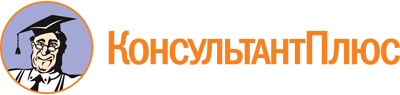 Приказ Минобрнауки России от 26.07.2018 N 15н
(ред. от 01.06.2022)
"Об утверждении Положения о Комиссии Министерства науки и высшего образования Российской Федерации по соблюдению требований к служебному (должностному) поведению и урегулированию конфликта интересов"
(Зарегистрировано в Минюсте России 15.08.2018 N 51905)Документ предоставлен КонсультантПлюс

www.consultant.ru

Дата сохранения: 28.12.2023
 Список изменяющих документов(в ред. Приказа Минобрнауки России от 01.06.2022 N 498)Список изменяющих документов(в ред. Приказа Минобрнауки России от 01.06.2022 N 498)